Preparation of Papers for Review by the IEEE Transactions on Nuclear Science (July 2023)First A. Author, Fellow, IEEE, Second B. Author, and Third C. Author, Jr., Member, IEEEAbstract—These instructions give you guidelines for preparing papers for IEEE Transactions on Nuclear Science. Use this document as a template if you are using Microsoft Word. Otherwise, use this document as an instruction set. The electronic file of your paper will be formatted further at IEEE. Paper titles should be written in uppercase and lowercase letters, not all uppercase. Avoid writing long formulas with subscripts in the title; short formulas that identify the elements are fine (e.g., "Nd–Fe–B"). Do not write “(Invited)” in the title. Full names of authors are preferred in the author field, but are not required. Put a space between authors’ initials. The abstract must be a concise yet comprehensive reflection of what is in your article. In particular, the abstract must be self-contained, without abbreviations, footnotes, or references. It should be a microcosm of the full article. The abstract must be between 150–250 words. Be sure that you adhere to these limits; otherwise, you will need to edit your abstract accordingly. The abstract must be written as one paragraph, and should not contain displayed mathematical equations or tabular material. The abstract should include three or four different keywords or phrases, as this will help readers to find it. It is important to avoid over-repetition of such phrases as this can result in a page being rejected by search engines. Ensure that your abstract reads well and is grammatically correct.Index Terms—Enter key words or phrases in alphabetical order, separated by commas. For a list of suggested keywords, send a blank e-mail to keywords@ieee.org or visit http://www.ieee.org/organizations/pubs/ani_prod/keywrd98.txtINTRODUCTIONTHIS document is a template for Microsoft Word and provides general instructions for the preparation of your manuscript. If, after reading these instructions, you still have questions or require assistance, please contact tns-editor@ieee.org. If you are reading a paper or PDF version of this document, please download the electronic file, TNS_Word_Template.docx, from the IEEE Web site at www.ieee.org/authortools so you can use it to prepare your manuscript. If you would prefer to use LaTeX, download IEEE’s LaTeX style and sample files from the same Web page. You may also consider using the Overleaf editor at https://www.overleaf.com/blog/278-how-to-use-overleaf-with-ieee-collabratec-your-quick-guide-to-getting-started#.Vp6tpPkrKM9.  Your submitted paper should be in this 2-column format with figures and tables embedded in the text.The general IEEE policy requires that authors should only submit original work that has neither appeared elsewhere for publication, nor is under review for another refereed publication. The submitting author must disclose to the editor if any part of the manuscript has been previously published or submitted for publication elsewhere when submitting a manuscript. Do not submit “preliminary” data or results. The submitting author is responsible for obtaining agreement of all coauthors and any consent required from employers or sponsors before submitting an article. The submitting author is also responsible for obtaining permission from the copyright holder to republish copyrighted material. Transactions on Nuclear Science (TNS) strongly discourages courtesy authorship. It is the obligation of the authors to cite relevant prior work and only relevant prior work. TNS does not publish conference records or proceedings, but can publish articles related to conferences after they have undergone rigorous peer review. Articles that have already appeared in an unreferred conference proceeding (or other medium) and that include a substantial amount (>50%) of new information may be acceptable. All papers submitted to TNS undergo peer review and an automated plagiarism check. Papers failing the plagiarism check will be rejected without further review.   Every published article receives a minimum of two independent reviews.Articles for peer-review can be submitted at any time, and are generally 8-12 pages in length, including figures, tables, equations, and references. If your manuscript is longer than this, please contact the editor in chief. TNS also publishes tutorial expositions and critical reviews, however, we ask that authors contact the editor in chief prior to submitting such a work. Authors should consider the following points:Technical papers submitted for publication must advance the state of knowledge and must cite relevant prior work. An obvious or minor extension of previously published work might not be appropriate for publication.Authors must convince both peer reviewers and the editors of the scientific and technical merit of a paper; the standards of proof are higher when extraordinary or unexpected results are reported. Because replication is required for scientific progress, papers submitted for publication must provide sufficient information to allow readers to perform similar experiments or calculations and use the reported results. Although not everything need be disclosed, a paper must contain new, useable, and fully described information. For example, a specimen’s chemical composition need not be reported if the main purpose of a paper is to introduce a new measurement technique. However, if that composition is critical to the technique, then it should be disclosed. Authors should expect to be challenged by reviewers if the results are not supported by adequate data and critical details.Papers that describe ongoing work or announce the latest technical achievement, which are suitable for presentation at a professional conference, generally are not appropriate for TNS.Additional information on the requirements for the technical content of manuscripts of manuscripts submitted to TNS and on its review process, including scope, content, and items for authors to address in their articles are available at https://ieee-npss.org/publications/transactions-on-nuclear-science/.Structure of your paperYour paper will consist of at least four sections: an Introduction, a description of the measurement, theory, computation, equipment, etc., a discussion of the data and analysis, and a set of conclusions drawn from the data and analysis.  Feel free to add additional sections as necessary.The Introduction motivates the work.  Explain here why it is important, what deficiencies in the state of the art you aim to overcome, how/why the work extends the state of the art.  Describe the problem you are trying to solve.  Include a review of relevant literature in this section.In the Experimental section, you describe your equipment, technique, materials, protocols, and whatever else is necessary so that another person working in your field can understand what you did and reproduce the work.Discuss the data you acquired and how you analyzed them.  Include a statistical analysis to demonstrate the limits of the data analysis.  Experimental data have uncertainties, although the error bars may be smaller than the symbols used to represent them.  Your discussion should include something about the experimental uncertainties.  Even simulations have (or can have) uncertainties associated with them.  TNS expects to see a discussion of uncertainties in all papers.A Conclusions (note the plural) section is required. Although this section may review the main points of the paper, do not replicate the abstract here. A Conclusions section draws inferences from the data and elaborates on the importance of the work. You might suggest applications and extensions. You should explain here how the data and analysis support the introduction to your paper where you motivated and justified the work. Explain how the work extends the state of the art.  Answer the question “So what?”Guidelines For Manuscript PreparationAfter you open TNS_Word_Template.docx, type over sections or cut and paste from another document while retaining the styles in this template. The various sections and headings in this document are formatted according to styles that can be found Word’s Styles menu. For example, this section uses the “Text” style. As you overwrite this document, retain the existing Word style. Do not change the font sizes or line spacing to squeeze more text into a limited number of pages. Use italics for emphasis; do not underline. When you insert images in Word, you will find it convenient in the long run if you insert files rather than cutting and pasting graphics because you will need to supply images as separate files if your paper is accepted for publication. When you insert images, be sure to select the “In Line with text” layout option.Abbreviations and AcronymsDefine abbreviations and acronyms the first time they are used in the text, even after they have already been defined in the abstract. Common abbreviations such as IEEE, SI, ac, and dc do not have to be defined. Abbreviations that incorporate periods should not have spaces: write “C.N.R.S.,” not “C. N. R. S.” Do not use abbreviations in the title unless they are unavoidable (for example, “IEEE” in the title of this article).Inclusion of copyrighted materialSometimes it is expedient to include a figure, table, equation, or text from a previously published work.  If you find it useful to do this, it is your responsibility to obtain permission from the copyright holder (usually the publisher of the work.  You must indicate the items in your paper that have been reproduced from prior work and include a reference to the source of the material in the references.  Captions of reproduced figures and tables should include “Reproduced from [nnn], with permission.” or whatever the copyright holder requires.  Reproduced text should be offset from the body of your paper, enclosed in quotation marks, and include the permission statement as for figures and tables.Use of an AI EngineIf you used an AI engine to generate text (i.e., you instructed an engine to write the introduction of your manuscript and to discuss highly cited published work on your topic), please be aware that IEEE policy is that“The use of artificial intelligence (AI)–generated text in an article shall be disclosed in the acknowledgements section of any paper submitted to an IEEE Conference or Periodical. The sections of the paper that use AI-generated text shall have a citation to the AI system used to generate the text.”Other RecommendationsUse one space after periods and colons. Hyphenate complex modifiers: “zero-field-cooled magnetization.” Avoid dangling participles, such as, “Using (1), the potential was calculated.” [It is not clear who or what used (1).] Write instead, “The potential was calculated by using (1),” or “Using (1), we calculated the potential.”Use a zero before decimal points: “0.25,” not “.25.” Indicate sample dimensions as “0.1 cm  0.2 cm,” not “0.1  0.2 cm2.” The abbreviation for “seconds” is “s,” not “sec.” Do not mix abbreviations and full names of units.  Write m/s, not meters/s. When expressing a range of values, write “7 to 9” or “7-9,” and not “7~9” or “7÷9.” Note that periods (.) and commas (,) are punctuated within the quotation marks.A parenthetical statement at the end of a sentence is punctuated outside of the closing parenthesis (like this). (A parenthetical sentence is punctuated within the parentheses.) In US English, periods and commas are within quotation marks, like “this period.” Other punctuation is “outside”! Avoid contractions; for example, write “do not” instead of “don’t.” The serial comma is preferred: “A, B, and C” instead of “A, B and C.”If you wish, you may write in the first person singular or plural and use the active voice (“I observed that ...” or “We observed that ...” instead of “It was observed that ...”). Remember to check spelling. If your native language is not English, please ask a native English-speaking colleague, a teacher of English as a second language, or a professional translation service to proofread your paper carefully. Papers may be rejected without review if the English usage is unsatisfactory.  TNS prefers US spelling (color rather than colour).EquationsIf you are using Word, use either the Microsoft Equation Editor or the MathType add-on (http://www.mathtype.com) for equations in your paper. Put your equations centered and in line with the text. Number equations consecutively with equation numbers in parentheses flush with the right margin, as in (1). First use the equation editor to create the equation. Then select the “Equation” markup style. Press the tab key and write the equation number in parentheses. To make your equations more compact, you may use the solidus ( / ), the exp function, or appropriate exponents. Use parentheses to avoid ambiguities in denominators. Punctuate equations when they are part of a sentence, as in  ,                            (1)Note that x is italicized because it is a variable. Be sure that the symbols in your equation have been defined before the equation appears or immediately following. Italicize symbols, but not units: T referring to temperature, but T as the unit tesla. Refer to “(1),” not “Eq. (1)” or “equation (1),” except at the beginning of a sentence: “Equation (1) is ... .”UnitsUse either SI (MKS) or CGS as primary units. (SI units are strongly encouraged.) English units may be used as secondary units (in parentheses). This applies to papers discussing data storage, also. For example, write “15 Gb/cm2 (100 Gb/in2).” An exception is when English units are used as identifiers in trade, such as “3½-in disk drive.” Avoid combining SI and CGS units, such as density in kg/cm3 because this can lead to confusion when equations do not balance dimensionally. If you must use mixed units, clearly state the units for each quantity in an equation.Guidelines for Graphics PreparationTables, graphs, charts, and images should be embedded in the text of your paper rather than collected in pages after the text. They should be mentioned before the appearance of the object itself, as  is mentioned here.  If there is insufficient room in a column for a figure, rather than compress it, the figure is allowed to move to the next page and white space is left immediately below.  Alternatively, you can move text from below the figure to this space, if it makes sense to do so. It is good practice to tell the reader what is in the figure in the caption and you can include a sentence or two about the significance of the figure in the caption. However, lengthy explanations should be placed in the body of the paper.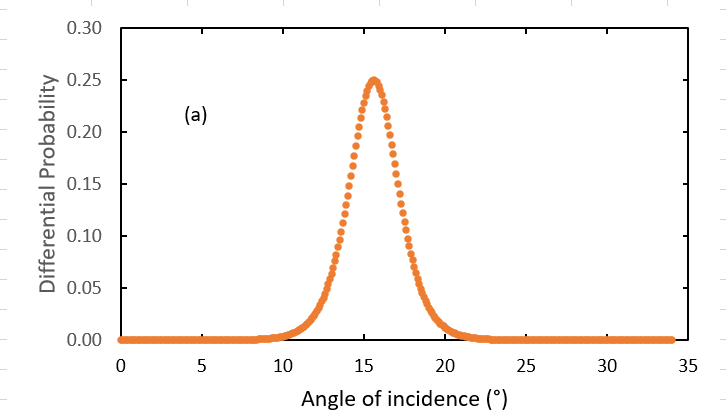 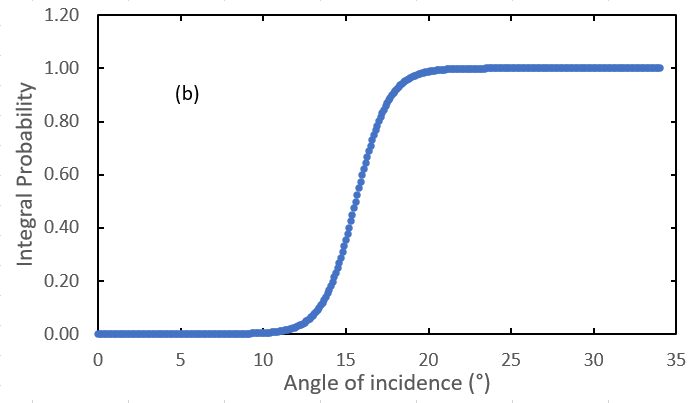 Fig. 1.  Differential (a) and integral probability of interaction as a function of angle of incidence. Note that “Fig.” is abbreviated. There is a period after the figure number, followed by two spaces. Multipart figuresFigures comprising more than one sub-figure are presented side-by-side, or stacked. Add an alphabetic label enclosed in parentheses inside each sub-figure : (a), (b), (c), … Choose a color for the text so that it is visible over the image. The text box containing the label should have no fill or border; only the letter in parentheses should be visible. The figure caption will identify each sub-figure it is describing with these labels. Write Fig. 1.  (a)Differential probability of interaction. (b)Integral probability of interaction, both as a function of angle of incidence, or Fig. 1.  Differential (a) and integral (b) probability of interaction as a function of angle of incidence.  Refer to the sub-figure as a in the body of the text.  Note that a cross reference has been used here to get Fig. 1 into the text and the “a” was added manually.If you choose to place figures (multipart or not) side-by-side in a single column you might find it convenient to insert them in a single row of a Word table. You can then place the captions in next row or insert them in the same cell as the figure to keep the captions aligned with the figures.  Make sure to remove borders from the Word table.Using Labels Within FiguresWhen preparing your graphics IEEE suggests that you use of one of the following Open Type fonts: Times New Roman, Helvetica, Arial, Cambria, and Symbol. The example above uses Cambria.Figure axis labels are often a source of confusion. Use words rather than symbols. As an example, write the quantity “Angle,” and the units in parentheses. Do not label axes only with units. Thus “Angle of incidence (°)” and not just “°,”in Fig. 1, above.  Do not label axes as a ratio of quantities and units. For example, write “Temperature (K),” not “Temperature/K.” Multipliers can be especially confusing. Write “Distance (m)” or “Distance (km).” Do not write “Distance (m)  1000” because the reader would not know whether the tick mark labels have already been multiplied by 1000 or whether the reader needs to multiply them by 1000.  Similarly, do not put a multiplier at the end of an axis. Figure labels must be legible; use at least 8- to 10-point type.TablesTables are inserted as Word tables, not as images, and should also be mentioned in advance of their appearance.  shows an acceptable layout of a table having both supplementary information below the table and an internal footnote. The explanation of the footnote appears after the supplementary information.Table IUnits for Some Magnetic PropertiesVertical lines are optional in tables. Statements that serve as captions for the entire table do not need footnote letters. These lines are not part of the table. aGaussian units are the same as cg emu for magnetostatics; Mx = maxwell, G = gauss, Oe = oersted; Wb = weber, V = volt, s = second, T = tesla, m = meter, A = ampere, J = joule, kg = kilogram, H = henry.Tables should be centered in the column or page with no text wrapping around them.Referring to a Figure or Table Within Your PaperYou will probably find it useful to use figure and table captions to number your figures and tables automatically. Then, you can use Word’s cross-referencing capability to insert references to these objects in the text. Word’s default cross reference type for figures is “Figure n.” You will need to create a new label, “Fig. n” to comply with this template’s instructions. You may need to reformat figure and table captions after they are inserted because Word may use different default styles than TNS requires.When referring to your figures and tables within your paper, use the abbreviation “Fig.” even at the beginning of a sentence. Do not abbreviate “Table.” Tables should be numbered with Roman Numerals, and figures with Arabic numerals. If you use Word to number your figure and table captions automatically and then use cross references in the body of the paper, the references will be corrected as you add and remove figures and tables or change their order.It is best if tables do not span pages and columns, but sometimes that cannot be helped. When a table must span a page, please repeat the column headings on each page.Sizing of GraphicsMost charts, graphs, and tables are one column wide (3.5 inches / 88 millimeters / 21 picas) or page wide (7.16 inches / 181 millimeters / 43 picas). The maximum height a graphic can be is 8.5 inches (216 millimeters / 54 picas). When choosing the height of a graphic, please allow space for a caption. Figures can be sized between column and page widths if the author chooses, however it is recommended that figures are not sized less than column width unless necessary. Some Common MisteaksAlways check your spelling. The word “data” is plural, not singular; the singular is “datum.” Use the word “micrometer” instead of “micron,” or write “m.” A graph within a graph is an “inset,” not an “insert.” The word “alternatively” is preferred to the word “alternately” (unless you really mean something that alternates). Use the word “whereas” instead of “while” (unless you are referring to simultaneous events). Do not use the word “essentially” to mean “approximately” or “effectively.” Do not use the word “issue” as a euphemism for “problem.” When compositions are not specified, separate chemical symbols by en-dashes (Symbols>More Symbols>Special Characters tab); for example, “NiMn” indicates the intermetallic compound Ni0.5Mn0.5 whereas “Ni–Mn” indicates an alloy of some composition NixMn1-x.Be aware of the different meanings of the similar words “affect” (usually a verb) and “effect” (usually a noun), “complement” and “compliment,” “discreet” and “discrete,” “principal” (e.g., “principal investigator”) and “principle” (e.g., “principle of measurement”). Do not confuse “imply” and “infer.” Data imply something; people infer something from the data.Prefixes such as “non,” “sub,” “micro,” “multi,” and “ultra” are not independent words when used as modifiers; they should be joined to the words they modify, usually, but not exclusively, without a hyphen: nonuniform, subminiature, micrometer, multimeter, ultrasound. However, if your paper needs to mention a submarine, TNS prefers you write out the word rather than use the word “sub.” There is no period after the “et” in the Latin abbreviation “et al.” (it is the italicized abbreviation for et alia, meaning “and others”). The abbreviation “i.e.” abbreviates id est, meaning “that is,” and “e.g.” abbreviates the Latin exempli gratia, meaning “for example.” These last two abbreviations are not italicized).ConclusionThe manuscript submitted to TNS for consideration for publication should be formatted according to this document. Doing so will allow an efficient review process and minimize the effort required by authors in preparing their final files, if the manuscript is accepted for publication.Key factors to consider include the following:The document must be in this two-column format.Font sizes for text, section headings, etc. must conform to those in this template.Proper English usage is necessary.  Manuscripts which are vague or unclear because of poor grammar or wording may be rejected without review.The nominal maximum page length for the submitted manuscript is 8 pages, unless prior arrangements are made with the editor to accept a longer submission.AppendixAppendixes, if needed, appear before the acknowledgment.  They do not have Roman numeral section numbers. If there are multiple appendixes, label them Appendix A, Appendix B, etc., a single appendix is just Appendix.AcknowledgmentAcknowledgments, if any, appear after any appendixes and before the list of references. The preferred spelling of the word “acknowledgment” in US English is without an “e” after the “g.” Use the singular heading even if you have many acknowledgments. Avoid expressions such as “One of us (S.B.A.) would like to thank ... .” Instead, write “F. A. Author thanks ... .” In most cases, sponsor and financial support acknowledgments are placed in the unnumbered footnote on the first page, not here.References and FootnotesReferencesNumbered references in the text must be listed in a numbered list at the end of the paper. The references section is not a bibliography; do not include items to which the text makes no reference. They appear in the text on the line in which they are mentioned, in square brackets, inside the punctuation [1], like the preceding. More than 3 multiple, consecutively numbered, references may be indicated by [1 – 6] in the body of the text, whereas 2 or 3 such should be separated by commas within a single set of brackets [1,2]. Multiple nonconsecutively numbered references may be indicated within a single pair of square brackets and separated by commas as in [1,3,5,9]. When citing a section in a book, please give the relevant page numbers. Use only the bracketed number as in “According to [3], …” not “According to Ref. 3… ” when the reference is in mid-sentence. However, at the beginning of a sentence write “Reference [3] shows ... .” Please do not use automatic endnotes in Word, rather, type the reference list at the end of the paper as a numbered list in 8-point Times New Roman font. You can define the format [n] on the Numbering menu and can then use cross referencing to insert in the body of the text as a hyperlink reference, as is done here.Reference numbers are set flush left and form a column of their own, hanging out in front of the body of the reference. The reference numbers are on the line, enclosed in square brackets. In all references, the given name of the author or editor is abbreviated to the initial only and precedes the last name. Use them all; use et al. only when there are more than six authors or if the names of fewer than six authors are not given. Use commas around Jr., Sr., and III in names. Abbreviate conference titles. When citing IEEE transactions, provide the issue number, page range, volume number, year, and/or month if available. When referencing a patent, provide the day, month, and year of issue, or application. Reference documents may not include all information; please obtain and include sufficient information in the references listed at the end of your document so that readers can obtain the documents. You may include a DOI, if it is available. Do not combine references. There must be only one reference with each number. If there is a URL included with the print reference, it can be included at the end of the reference, along with the date it was accessed. Other than books, capitalize only the first word in a paper title, except for proper nouns and element symbols. For papers published in translation journals, please give the English citation first, followed by the original foreign-language citation See the end of this document for formats and examples of common references. For a complete discussion of references and their formats, see the IEEE style manual at www.ieee.org/authortools.FootnotesOther than the unnumbered affiliations footnote on page 1 of your paper, do not use footnotes in your paper. Information that might go in a footnote can become a parenthetical phrase or sentence or just be incorporated into the text.ReferencesBasic format for books: J. K. Author, “Title of chapter in the book,” in Title of His Published Book, xth ed. City of Publisher, (only U.S. State), Country: Abbrev. of Publisher, year, ch. x, sec. x, pp. xxx–xxx.Examples:G. O. Young, “Synthetic structure of industrial plastics,” in Plastics, 2nd ed., vol. 3, J. Peters, Ed. New York, NY, USA: McGraw-Hill, 1964, pp. 15–64.W.-K. Chen, Linear Networks and Systems. Belmont, CA, USA: Wadsworth, 1993, pp. 123–135.Basic format for periodicals:J. K. Author, “Name of paper,” Abbrev. Title of Periodical, vol. x, no. x, pp. xxx-xxx, Abbrev. Month, year, DOI. 10.1109.XXX.123456.Examples:J. U. Duncombe, “Infrared navigation—Part I: An assessment of feasibility,” IEEE Trans. Electron Devices, vol. ED-11, no. 1, pp. 34–39, Jan. 1959, 10.1109/TED.2016.2628402.E. P. Wigner, “Theory of traveling-wave optical laser,” 
Phys. Rev., vol. 134, pp. A635–A646, Dec. 1965.E. H. Miller, “A note on reflector arrays,” IEEE Trans. Antennas Propagat., to be published.H. Qin, Y. Cui, Z. Wu, Q. Chen and D. Xing, "Real-Time Thermoacoustic Imaging-Guidance for Breast Tumor Resection," IEEE Photonics Journal, vol. 12, no. 3, pp. 1-7, June 2020, Art no. 3700207.Basic format for reports:J. K. Author, “Title of report,” Abbrev. Name of Co., City of Co., Abbrev. State, Country, Rep. xxx, year.Examples:E. E. Reber, R. L. Michell, and C. J. Carter, “Oxygen absorption in the earth’s atmosphere,” Aerospace Corp., Los Angeles, CA, USA, Tech. Rep. TR-0200 (4230-46)-3, Nov. 1988.J. H. Davis and J. R. Cogdell, “Calibration program for the 16-foot antenna,” Elect. Eng. Res. Lab., Univ. Texas, Austin, TX, USA, Tech. Memo. NGL-006-69-3, Nov. 15, 1987.Basic format for handbooks: Name of Manual/Handbook, x ed., Abbrev. Name of Co., City of Co., Abbrev. State, Country, year, pp. xxx-xxx.Examples:Transmission Systems for Communications, 3rd ed., Western Electric Co., Winston-Salem, NC, USA, 1985, pp. 44–60.Motorola Semiconductor Data Manual, Motorola Semiconductor Products Inc., Phoenix, AZ, USA, 1989.Basic format for books (when available online):  J. K. Author, “Title of chapter in the book,” in Title of Published Book, xth ed. City of Publisher, State, Country: Abbrev. of Publisher, year, ch. x, sec. x, pp. xxx–xxx. [Online]. Available: http://www.web.com. Accessed on: Month Day, Year.Examples:G. O. Young, “Synthetic structure of industrial plastics,” in Plastics, vol. 3, Polymers of Hexadromicon, J. Peters, Ed., 2nd ed. New York, NY, USA: McGraw-Hill, 1964, pp. 15-64. [Online]. Available: http://www.bookref.com. Accessed on: April 25, 2020.The Founders’ Constitution, Philip B. Kurland and Ralph Lerner, eds., Chicago, IL, USA: Univ. Chicago Press, 1987. [Online]. Available: http://press-pubs.uchicago.edu/founders/. Accessed on: April 25, 2020.The Terahertz Wave eBook. ZOmega Terahertz Corp., 2014. [Online]. Available: http://dl.z-thz.com/eBook/zomega_ebook_pdf_1206_sr.pdf. Accessed on: May 19, 2014. Philip B. Kurland and Ralph Lerner, eds., The Founders’ Constitution. Chicago, IL, USA: Univ. of Chicago Press, 1987, [Online] Available: http://press-pubs.uchicago.edu/founders/. Accessed on: Feb. 28, 2010.Basic format for conference proceedings (published):J. K. Author, “Title of paper,” in Abbreviated Name of Conf., City of Conf., Abbrev. State (if given), Country, year, pp. xxxxxx.Example:D. B. Payne and J. R. Stern, “Wavelength-switched passively coupled single-mode optical network,” in Proc. IOOC-ECOC, Boston, MA, USA, 1985, pp. 585–590.
Basic format for papers presented at conferences when available online: J.K. Author. (year, month). Title. presented at abbrev. conference title. [Type of Medium]. Available: site/path/file.  Accessed on: Month Day, Year.Example:PROCESS Corporation, Boston, MA, USA. Intranets: Internet technologies deployed behind the firewall for corporate productivity. Presented at INET96 Annual Meeting. [Online]. Available: http://home.process.com/Intranets/wp2.htp. Accessed on: April 25, 2020.Basic format for reports and handbooks (when available online):  J. K. Author. “Title of report,” Company. City, State, Country. Rep. no., (optional: vol./issue), Date. [Online] Available: site/path/file. Accessed on: Month Day, Year. Examples:  R. J. Hijmans and J. van Etten, “Raster: Geographic analysis and modeling with raster data,” R Package Version 2.0-12, Jan. 12, 2012. [Online]. Available: http://CRAN.R-project.org/package=raster. Accessed on: April 25, 2020. Teralyzer. Lytera UG, Kirchhain, Germany [Online]. Available: http://www.lytera.de/Terahertz_THz_Spectroscopy.php?id=home, Accessed on: Jun. 5, 2014Basic format for computer programs and electronic documents (when available online): Legislative body. Number of Congress, Session. (year, month day). Number of bill or resolution, Title. [Type of medium]. Available: site/path/fileNOTE: ISO recommends that capitalization follow the accepted practice for the language or script in which the information is given.Example:U.S. House. 102nd Congress, 1st Session. (1991, Jan. 11). H. Con. Res. 1, Sense of the Congress on Approval of Military Action. [Online]. Available: LEXIS Library: GENFED File: BILLS Basic format for patents (when available online):Name of the invention, by inventor’s name. (year, month day). Patent Number [Type of medium]. Available: site/path/fileExample:Musical toothbrush with mirror, by L.M.R. Brooks. (1992, May 19). Patent D 326 189 [Online]. Available: NEXIS Library: LEXPAT File:   DESExample for papers presented at conferences (unpublished):D. Ebehard and E. Voges, “Digital single sideband detection for interferometric sensors,” presented at the 2nd Int. Conf. Optical Fiber Sensors, Stuttgart, Germany, Jan. 2-5, 1984.Basic format for patents:J. K. Author, “Title of patent,” U.S. Patent x xxx xxx, Abbrev. Month, day, year.Example:G. Brandli and M. Dick, “Alternating current fed power supply,” U.S. Patent 4 084 217, Nov. 4, 1978.
Basic format for theses (M.S.) and dissertations (Ph.D.):a) J. K. Author, “Title of thesis,” M.S. thesis, Abbrev. Dept., Abbrev. Univ., City of Univ., Abbrev. State, year. p. nnn.b) J. K. Author, “Title of dissertation,” Ph.D. dissertation, Abbrev. Dept., Abbrev. Univ., City of Univ., Abbrev. State, year. p. nnn.Examples:J. O. Williams, “Narrow-band analyzer,” Ph.D. dissertation, Dept. Elect. Eng., Harvard Univ., Cambridge, MA, USA, 1993. p. 50.N. Kawasaki, “Parametric study of thermal and chemical nonequilibrium nozzle flow,” M.S. thesis, Dept. Electron. Eng., Osaka Univ., Osaka, Japan, 1993. p. 30.Basic format for the most common types of unpublished references:a) J. K. Author, private communication, Abbrev. Month, year.b) J. K. Author, “Title of paper,” unpublished.c) J. K. Author, “Title of paper,” to be published.Examples:A. Harrison, private communication, May 1995.B. Smith, “An approach to graphs of linear forms,” unpublished.A. Brahms, “Representation error for real numbers in binary computer arithmetic,” IEEE Computer Group Repository, Paper R-67-85.Basic formats for standards:a) Title of Standard, Standard number, date.b) Title of Standard, Standard number, Corporate author, location, date.Examples:IEEE Criteria for Class IE Electric Systems, IEEE Standard 308, 1969.Letter Symbols for Quantities, ANSI Standard Y10.5-1968.Article number in reference examples:R. Fardel, M. Nagel, F. Nuesch, T. Lippert, and A. Wokaun, “Fabrication of organic light emitting diode pixels by laser-assisted forward transfer,” Appl. Phys. Lett., vol. 91, no. 6, Aug. 2007, Art. no. 061103. J. Zhang and N. Tansu, “Optical gain and laser characteristics of InGaN quantum wells on ternary InGaN substrates,” IEEE Photon. J., vol. 5, no. 2, Apr. 2013, Art. no. 2600111Example when using et al.:S. Azodolmolky, Jordi Perelló, Marianna Angelou, Fernando Agraz, Luis Velasco, Salvatore Spadaro, et al., Experimental demonstration of an impairment aware network planning and operation tool for transparent/translucent optical networks,” J. Lightwave. Technol., vol. 29, no. 4, pp. 439–448, Sep. 2011. SymbolQuantityConversion from Gaussian andCGS EMU to SI amagnetic flux1 Mx  108 Wb = 108 V·sBmagnetic flux density,   magnetic induction1 G  104 T = 104 Wb/m2Hmagnetic field strength1 Oe  103/(4) A/mmmagnetic moment1 erg/G = 1 emu    103 A·m2 = 103 J/TMmagnetization1 erg/(G·cm3) = 1 emu/cm3   103 A/mN, Ddemagnetizing factor1  1/(4)